Название программы: чтение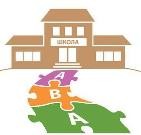 Ученик: Цель: подбирать пары из одинаковых слов (с одинаковых и разным шрифтом);Критерии: Ученик будет подбирать пары из одинаковых слов (с одинаковых и разным шрифтом) 8 раз из 10;https://www.facebook.com/abaclassШагМатериалыДействия инструктораУровнипомощиОтвет ученикаРезультат0Положительный:Отрицательный:1Парные карточки сословами из трех и четырех букв с одинаковым шрифтомИнструктор  выкладывает перед учеником три карточки со словами, называя каждую из них. Затем дает карточку идентичную одной, из лежащих на столе (одинаковое слово и шрифт). Инструкция «положи с таким же». После того, как ребенок кладет две картинки с их парами, инструктор убирает карточки и выкладывает,называя, следующие три.Постепенно довести до 5 карточек в ряду. Инструктор озвучивает слово при вернойпробе.Начиная с жестовойУченик берет предложенную карточку и кладёт с идентичной.Положительный: Выполняет пробу самостоятельно в 8 случаев из 10,Отрицательный: Выполняет пробу с помощью2Парные карточки с разнымисловами из трех и четырех букв с разнымшрифтомИнструктор выкладывает перед учеником две карточки со словами. Затем даеткарточку идентичную одной, из лежащих на столе (одинаковое слово, но другой шрифт).Инструкция «положи с таким же». После того, как ребенок кладет картинку с ее парой, инструктор убирает карточки и выкладывает следующие.Постепенно довести до 5 карточек в ряду. Инструктор озвучивает слово при вернойпробе.Начиная с жестовойУченик берет предложенную карточку и кладёт с идентичной.Положительный: Выполняет пробу самостоятельно в 8 случаев из 10Отрицательный: Выполняет пробу с помощью3Парные карточки со словами, схожими по написанию изтрех и четырех букв с разным шрифтом и одинаковымИнструктор выкладывает перед учеником две карточки со словами схожими по написанию, где отличается только одна буква. Например,«кот» и «кит». Затем дает карточку идентичную одной, из лежащих на столе (одинаковое слово, но другой шрифт).Инструкция «положи с таким же». После того, как ребенок кладет картинку с ее парой, инструктор убирает карточки и выкладывает следующие.Постепенно довести до 5 карточек в ряду. Инструктор озвучивает слово при вернойпробе.Начиная с жестовойУченик берет предложенную карточку и кладёт с идентичной.Положительный: Выполняет пробу самостоятельно в 8 случаев из 10 Отрицательный: Выполняет пробу с помощьюУвеличение количества карточек или новый набор карточке,отмечается как событие4ОБОБЩЕНИЕПредметы/ навыки в естественных условияхВ игре, в естественной среде с натуральным SDПоложительный: Выполняет пробу самостоятельно Отрицательный: Выполняет пробу с помощью